Vodstvo České republiky.Každá i sebevětší řeka začíná jako pramen. Ten může vypadat takto: 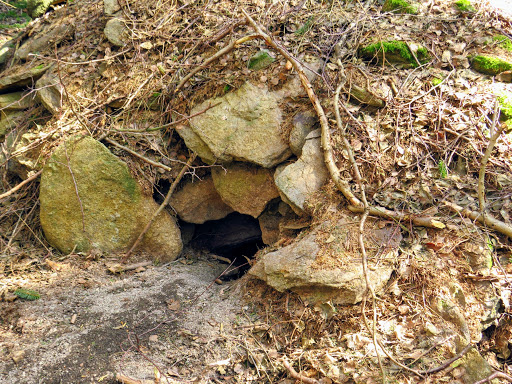 Pramen řeky Želivky - ČRA nebo i takto: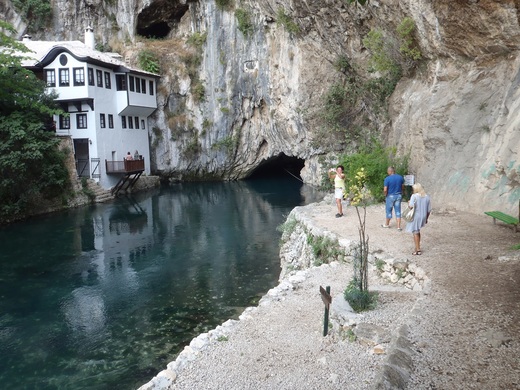 Pramen řeky Buny – ChorvatskoHorní tok všech řek mívá rychlý, dravý proud: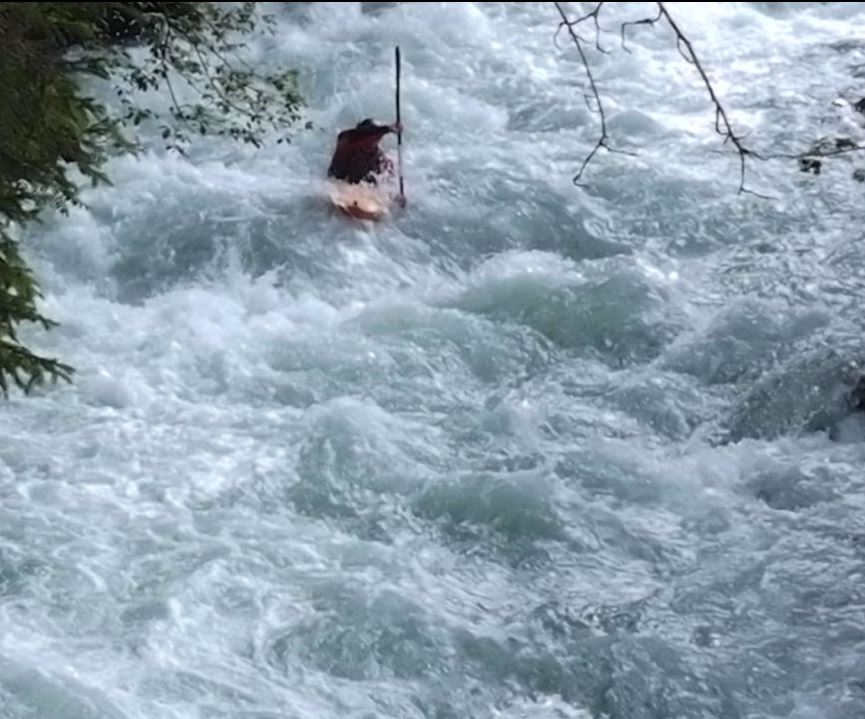 Řeka Isel – RakouskoStřední tok bývá mírnější: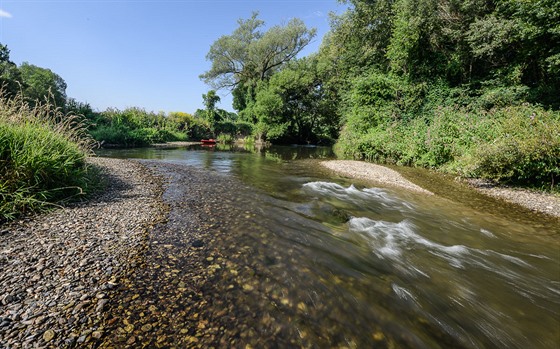 Řeka Morava – ČR nedaleko města LitovelV dolním toku voda teče pomalu a v širokém korytě.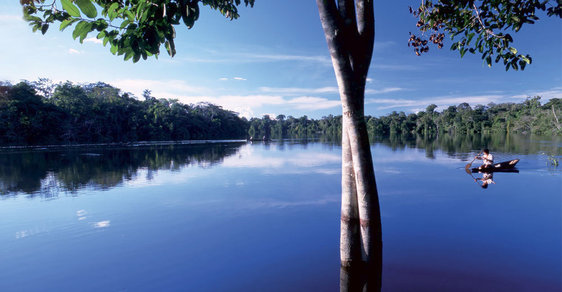 Řeka Amazonka – Jižní AmerikaNa území naší republiky pramení mnoho řek. Všechny ústí do některé z velkých řek, ale nakonec odtečou do jednoho ze tří evropských moří.Vody Vltavy, Lužnice, Malše, Berounky, Cidliny, Ploučnice, Metuje, Chrudimky, Ohře a Bíliny posbírá největší česká řeka Labe. Labe odtéká na severozápadě z našeho území přes Německo do Severního moře.Řeky Svitava, Svratka, Bečva a Dyje se vlévají do největší moravské řeky Moravy. Ta opouští naše území na jihu republiky a vlévá se do slovenského Dunaje. Všechna tato voda teče do Černého moře.Na severu ČR  řeku Nisu spolkne větší řeka Odra a přes Polsko odvádí vodu do Baltského moře.Takto může vypadat soutok dvou řek: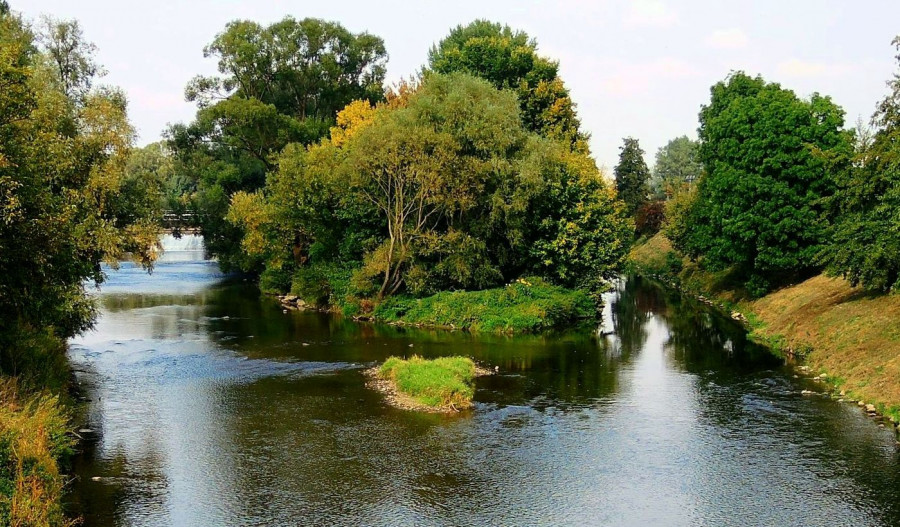 Soutok Svratky a Svitavy nedaleko Brna v obci Přízřenice(Větší Svratka, menší Svitava)Vodní plochy- voda, která neproudí.Jezera – přírodní vodní nádrže, většinou je vytvořil velmi dávno ledovec. 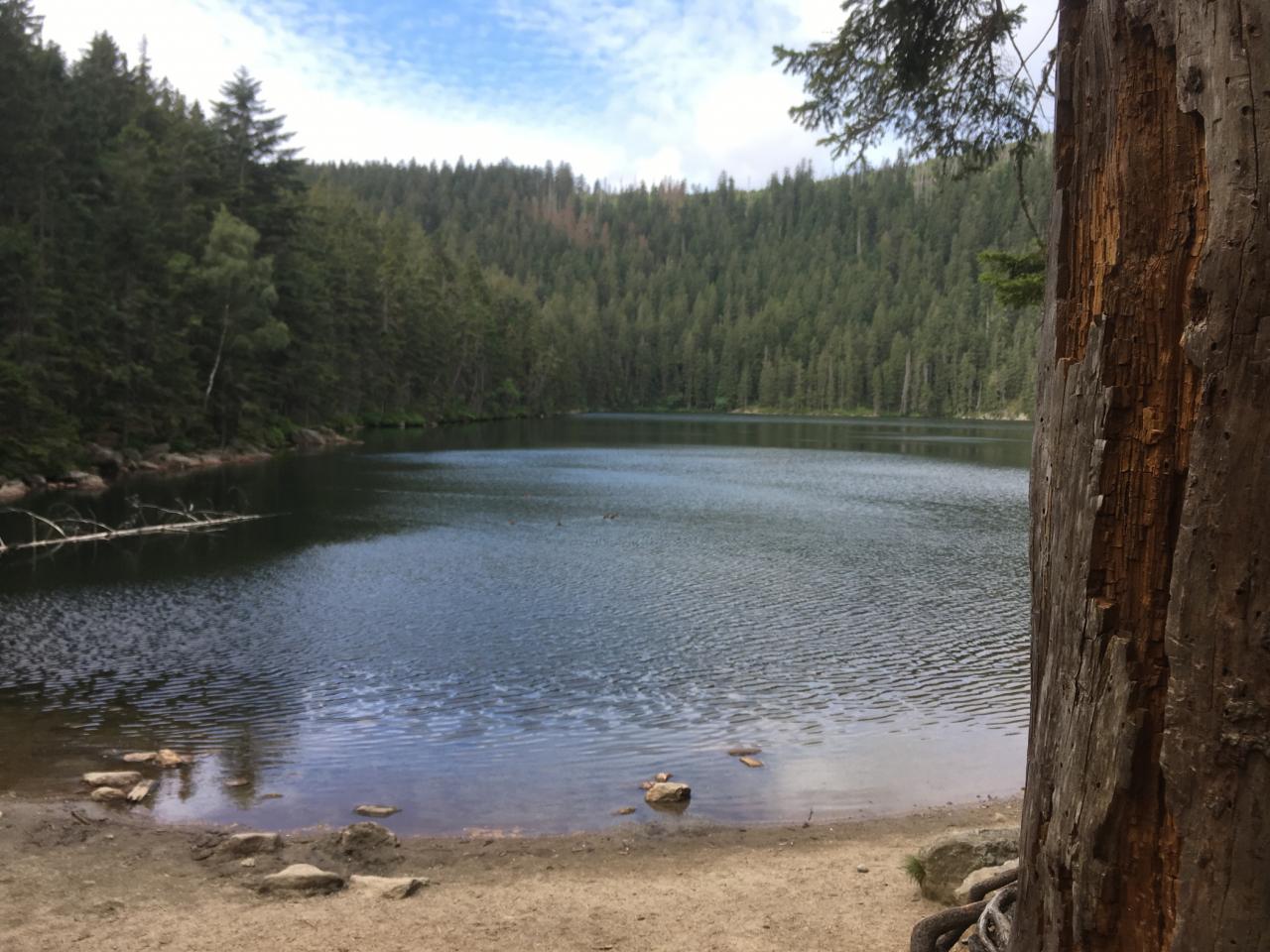 Čertovo jezero na ŠumavěRybníky- uměle vytvořené vodní nádrže, určené hlavně k chovu ryb. Česká republika se může pyšnit největším rybníkem na světě. Nese jméno Rožmberk.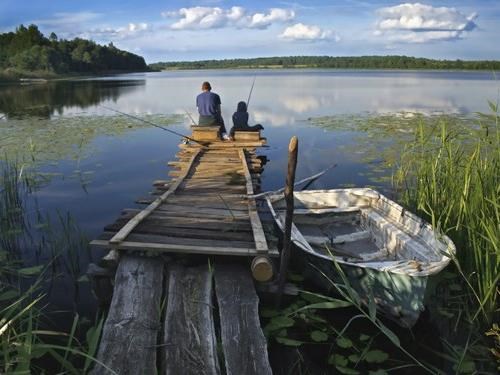 Rožmberk v Jižních ČecháchPřehradní nádrže – mají pevné betonové nebo sypané hráze. Chrání před povodněmi a v nitru hrází bývají vodní elektrárny.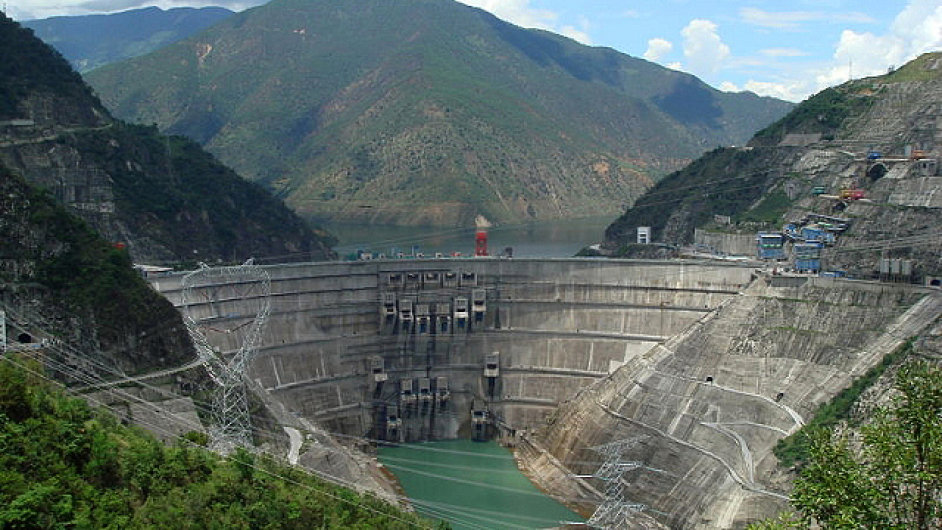 Největší přehradu světa – Tři soutěsky – najdete v Číně.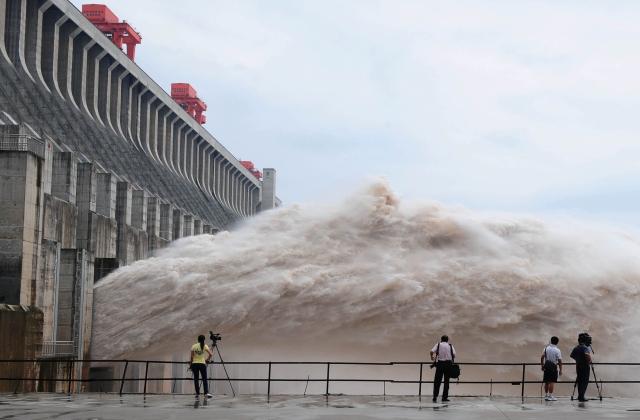 Zatěžkávací zkouška pevnosti hráze.